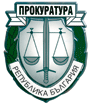 ПРОКУРАТУРА  НА  РЕПУБЛИКА  БЪЛГАРИЯ     РАЙОННА  ПРОКУРАТУРА  ГР.ПЕРНИКО Б Я С Н Е Н И Яна основание чл. 145, ал. 1, т. 1 от Закона за съдебната властОт:………………………………………………………………………..(пострадал - трите имена)Адрес:……………………………………………………………………Телефон за връзка:……………………………………...........................I. Какво е осъществено1. Домашно насилие: ДА/НЕ ………………………………..................................(Домашното насилие съставлява физическо, сексуално или психическо насилие, поставяне в икономическа зависимост (икономическо насилие), принудително ограничаване на личния живот, личната свобода и личните права, осъществено спрямо възходящ, низходящ; съпруг или бивш съпруг, лице, от което има дете; лице с което се намира или е било във фактическо, съпружеско съжителство, или лице, с което живеят или е живяло в едно домакинство, вкл. и когато е извършено от лице, с което се намира в родство по съребрена линия до четвърта степен включително; лице, с което се намира или е било в родство по сватовство до трета степен включително; настойник, попечител или приемен родител; възходящ или низходящ на лицето, с което се намира във фактическо съпружеско съжителство; лице, с което родителят се намира или е бил във фактическо съпружеско съжителство)  	2 Неизпълнение на заповед за защита от домашно насилие: ДА/НЕII. Обстоятелства по случая- кой е извършителят: .................................................................................................................................................................................................................................................................................................................................................................................................................................(имена и други индивидуализиращи данни)................................................................................................................................. ...........................................................................................................................................(съпруг или бивш съпруг; лице, с което се намира или е било във фактическо съпружеско съжителство; лице, от което има дете; възходящ; низходящ; лице, с което се намира в родство по съребрена линия до четвърта степен включително; лице, с което се намира или е било в родство по сватовство до трета степен включително; настойник, попечител или приемен родител; възходящ или низходящ на лицето, с което се намира във фактическо съпружеско съжителство; лице, с което родителят се намира или е бил във фактическо съпружеско съжителство – чл. 3 ЗЗДН, лице с което живее или е живяло в едно домакинство)- кога е осъществено:.................................................................................................................................................................................................................................................................................................................................................................................................................................- къде е осъществено:................................................................................................................................................................................................................................................................................................................................................................................................................................. (населено място, адрес – в жилище, месторабота, другаде; в МПС и пр.)..................................................................................................................................................................................................................................................................................................................................................................................................................................................................................................................................................................................................................................................................................................................................................................................................................................................................- описание на извършеното: .................................................................................................................................................................................................................................................................................................................................................................................................................................................................................................................................................................................................................................................................................................................................................................................................................................................................. (Физическо насилие: наранявания, малтретиране, причиняване на болка, както и всякакви други действия, нарушаващи физическата неприкосновеност на лицето; Психическо насилие - действия или бездействия, целящи оказване на негативно въздействие върху психиката на лицето, както и всякакъв вид въздействия, с които се влияе на емоционалната стабилност на лицето: обиди, свади, заплахи; ограничаване възможността за трудова ангажираност, за поддържане на отношения с приятели, близки и роднини; ограничения в комуникацията и социалните контакти (мобилни телефони, интернет, ограничения върху избора с кого да общува); унижение пред близки познати и роднини, пред други хора; заплахи за прогонване от съвместно обитаваното жилище; недопускане в жилището и т.н.; ограничения в упражняването на родителски права; икономически ограничения – ограничено предоставяне на общи средства, ограничаване на ползването на семейни вещи, отнемане на средства, ограничаване свободата на придвижване, следене и т.н; Сексуално насилие: принуждаване към сексуален контакт, вкл. действия, насочени към удовлетворяване на полово желание без съвкупление и т.н; друго насилие.)..................................................................................................................................................................................................................................................................................................................................................................................................................................................................................................................................................................................................................................................................................................................................................................................................................................................................- засегнато /присъствало/ ли е дете при осъществяването му:..................................................................................................................................................................................................................................................................................................................................................................................................................................................................................................................................................................................................................................................................................................................................................................................................................................................................- засегнато /присъствало/ ли е лице, поставено под запрещение или лице с увреждания при осъществяването му:..................................................................................................................................................................................................................................................................................................................................................................................................................................................................................................................................................................................................................................................................................................................................................................................................................................................................- действал ли е извършителят под влияние на алкохол и/или други упойващи вещества /напр. наркотични, успокоителни, сънотоврни/:..................................................................................................................................................................................................................................................................................................................................................................................................................................................................................................................................................................................................................................................................................................................................................................................................................................................................- страда ли извършителят от психично заболяване, води ли се на психиатричен отчет:..................................................................................................................................................................................................................................................................................................................................................................................................................................................................................................................................................................................................................................................................................................................................................................................................................................................................- използвано ли е оръжие от извършителя, вероятност да разполага с оръжие и да го използва:..................................................................................................................................................................................................................................................................................................................................................................................................................................................................................................................................................................................................................................................................................................................................................................................................................................................................- предприети мерки за защита:...................................................................................................................................................................................................................................................................................... (какви, от кого, на какво основание и пр.)..................................................................................................................................................................................................................................................................................................................................................................................................................................................................................................................................................................................................................................................................................................................................................................................................................................................................III.Лица, запознати със случая, документи в подкрепа на изложените твърдения: - очевидци и други запознати със случилото се:...................................................................................................................................................................................................................................................................................... (членове на семейството, роднини, съседи, други лица, непосредствено възприели осъщественото)....................................................................................................................................................................................................................................................................................................................................................................................................................................................................................................................................................................................................................................................................................................................... ......................................................................................................................................................................................................................................................................................- оказвана ли е медицинска помощ на пострадалото лице:...................................................................................................................................................................................................................................................................................... (кога, къде, от кого, изготвени медицински документи и пр.)..................................................................................................................................................................................................................................................................................................................................................................................................................................................................................................................................................................................................................................................................................................................................................................................................................................................................IV. Информация за предходни случаи със същия пострадал и/или извършител- предходни жалби и сигнали за аналогични случаи:.................................................................................................................................................................................................................................................................................................................................................................................................................................(време, място; орган, до който са подадени – полиция, прокуратура, съд, дирекция „Социално подпомагане“, други; резултати)..................................................................................................................................................................................................................................................................................................................................................................................................................................................................................................................................................................................................................................................................................................................................................................................................................................................................- издадени заповеди за защита по Закона за защита от домашното насилие...................................................................................................................................................................................................................................................................................... (време, място, съд, който я е издал, изпълнение)..................................................................................................................................................................................................................................................................................................................................................................................................................................................................................................................................................................................................................................................................................................................................................................................................................................................................V. Права на пострадалия съобразно конкретния случай- когато осъщественото съставлява престъпление от общ характер;На пострадалия се връчва Формуляр за правата на пострадалите от престъпления, съгласно чл. 6а, ал. 2 от Закона за подпомагане и финансова компенсация на пострадали от престъпления, за което се подписва съответен протокол по образец, в два еднообразни екземпляра. Единият екземпляр от протокола и формулярът по ал.2 се връчват на пострадалия или на лицата по чл.3, ал.2 ЗПФКПП.- когато осъщественото съставлява престъпление от частен характер.- когато осъщественото не съставлява престъпление.Дата:………………				Подпис:……………………….Защита, когато осъщественото домашно насилие съставлява престъпление от частен характерНаказателен кодекс Чл. 161. (1) За лека телесна повреда по чл. 130 и 131, ал. 1, точки 3 - 5, за лека и средна телесна повреда по чл. 132, за престъпленията по чл. 144, ал. 1, чл. 145, чл. 146 - 148а, както и за телесна повреда по чл. 132, 133 и 134, причинена на възходящ, низходящ, съпруг, брат или сестра, наказателното преследване се възбужда по тъжба на пострадалия.(2) За престъпления по чл. 129, причинена на възходящ, низходящ, съпруг, брат или сестра, както и за престъпления по чл. 133, чл. 135, ал. 1, 3 и 4, чл. 139 - 141  и чл.144а, ал.1 наказателното преследване от общ характер се възбужда по тъжба на пострадалия до прокуратурата и не може да се прекрати по негово искане.Чл. 175. (1) За престъпления по чл. 170, ал. 1 и 4, чл. 171, ал. 1, чл. 172, ал. 2 и чл. 173 наказателното преследване се възбужда по тъжба на пострадалия.(2) За престъпления по чл. 172, ал. 1 и чл. 174 наказателното преследване от общ характер се възбужда по тъжба на пострадалия до прокуратурата и не може да се прекрати по негово искане.Чл. 218в. Наказателното преследване се възбужда по тъжба на пострадалия в следните случаи:1. за престъпления по чл. 216, ал. 4 и 6 и чл. 217, ал. 1 и 2, когато предмет на престъплението е частно имущество;2. за кражба, обсебване, измама и изнудване, когато предмет на престъплението е частно имущество, ако пострадалият е съпруг, възходящ, низходящ или роднина по съребрена линия до втора степен на виновния или живее с него в едно домакинство, или е настойник или попечител на виновния.Защита по Закона за домашното насилие, когато осъщественото домашно насилие не съставлява престъплениеДомашно насилие е всеки акт на физическо, сексуално, психическо, емоционално или икономическо насилие, както и опитът за такова насилие, принудителното ограничаване на личния живот, личната свобода и личните права, извършени спрямо лица, които се намират в родствена връзка, които са или са били в семейна връзка или във фактическо съпружеско съжителство. За психическо и емоционално насилие върху дете се смята и всяко домашно насилие, извършено в негово присъствие.Отговорността по Закона за домашното насилие не изключва гражданската, административнонаказателната и наказателната отговорност на извършителя.Защита по този закон може да търси всяко лице, пострадало от домашно насилие, извършено от: съпруг или бивш съпруг; лице, с което се намира или е било във фактическо съпружеско съжителство; лице, от което има дете; възходящ; низходящ; лице, с което се намира в родство по съребрена линия до четвърта степен включително; лице, с което се намира или е било в родство по сватовство до трета степен включително; настойник, попечител или приемен родител; възходящ или низходящ на лицето, с което се намира във фактическо съпружеско съжителство; лице, с което родителят се намира или е бил във фактическо съпружеско съжителство.В случай на домашно насилие пострадалото лице има право да се обърне към съда за защита.В случаите, когато има данни за опасност за живота или здравето на пострадалото лице, то може да подаде и молба до органите на Министерството на вътрешните работи за предприемане на мерки съгласно Закона за Министерството на вътрешните работи. По искане на пострадалото лице всеки лекар е длъжен да издаде документ, в който писмено да удостовери констатираните от него увреждания или следи от насилие.Мерките за защита от домашното насилие са: задължаване на извършителя да се въздържа от извършване на домашно насилие; отстраняване на извършителя от съвместно обитаваното жилище за срока, определен от съда; забрана на извършителя да приближава пострадалото лице, жилището, местоработата и местата за социални контакти и отдих на пострадалото лице при условия и срок, определени от съда; временно определяне местоживеенето на детето при пострадалия родител или при родителя, който не е извършил насилието, при условия и срок, определени от съда, ако това не противоречи на интересите на детето; задължаване на извършителя на насилието да посещава специализирани програми; насочване на пострадалите лица към програми за възстановяване.Компетентен да наложи мярка за защита е районният съд по постоянния или настоящия адрес на пострадалото лице.Производството по издаване на заповедта може да се образува по молба на: пострадалото лице, ако е навършило 14-годишна възраст или е поставено под ограничено запрещение; брат, сестра или лице, което е в родство по права линия с пострадалото лице; настойника или попечителя на пострадалото лице; директора на дирекция "Социално подпомагане", когато пострадалото лице е непълнолетно, поставено е под запрещение или е с увреждания.Молбата е писмена и съдържа: имената, адреса и единния граждански номер на молителя, адреса на дирекция "Социално подпомагане"; в случай че пострадалото лице не може или не желае да разкрие постоянния или настоящия си адрес, то може да посочи друг адрес; имената и настоящия адрес на извършителя или друг адрес, на който може да бъде призован, включително телефон и факс; данни за семейната, родствената или фактическата връзка между пострадалото лице и извършителя; датата, мястото, начина и други факти и обстоятелства за извършеното домашно насилие; подпис.Към молбата се прилага и декларация от молителя за извършеното насилие.Съдът по искане на молителя служебно изисква за извършителя справка за съдимост, справка за наложени мерки по този закон и удостоверение дали се води на психиатричен отчет.Молбата се подава в срок до един месец от акта на домашно насилие.При подаване на молба не се внася държавна такса.При отказ за издаване на заповед или при отмяна на заповедта, държавната такса и разноските по делото се заплащат от молителя, освен когато молбата е за защита на лица, които не са навършили 18-годишна възраст, както и на лица, поставени под запрещение, или лица с увреждания.